10-4 Practice Day 1Inscribed AnglesFind each measure.	1. m	2. m∠E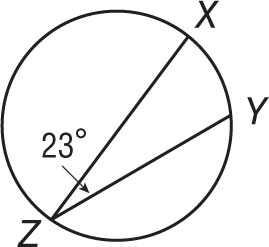 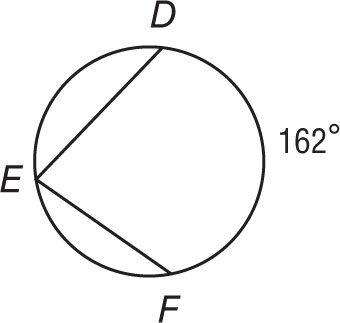 3. m∠ R 	4. m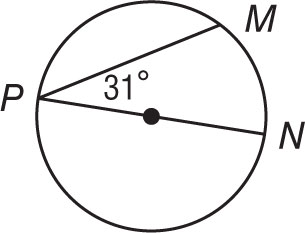 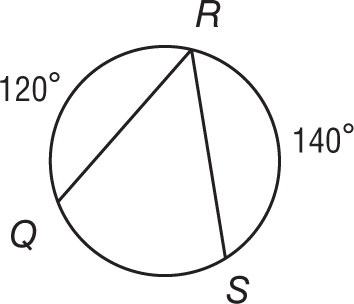 ALGEBRA Find each measure.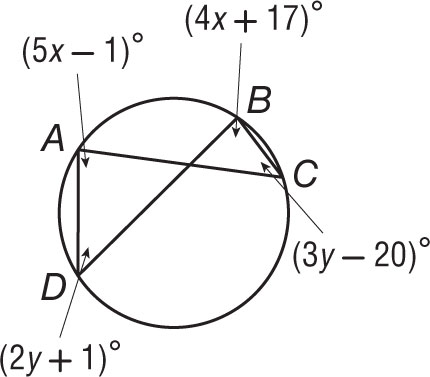 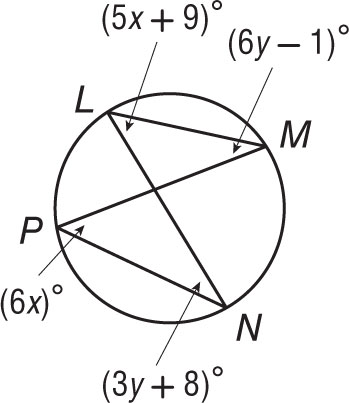 	5. m∠N 	7. m∠C	6. m∠L 	8. m∠AFind each measure.	9. m 						10. m∠X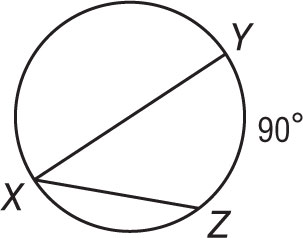 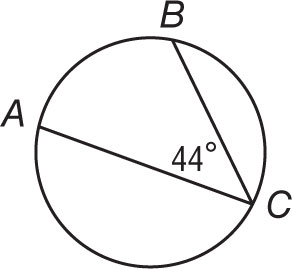 	11. m 						12. m∠Q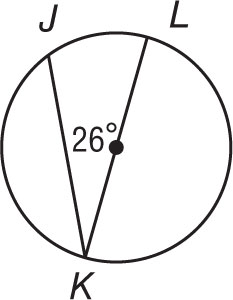 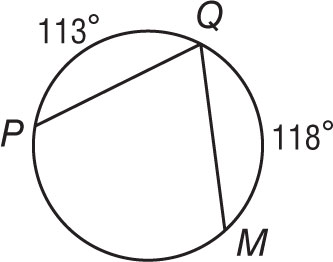 ALGEBRA Find each measure.	13. m∠W 						14. m∠A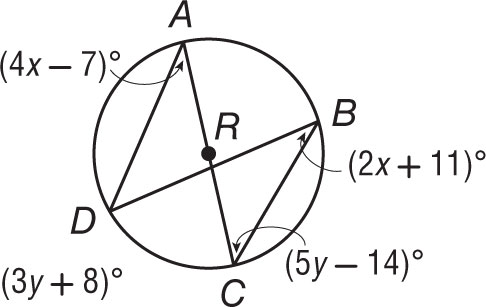 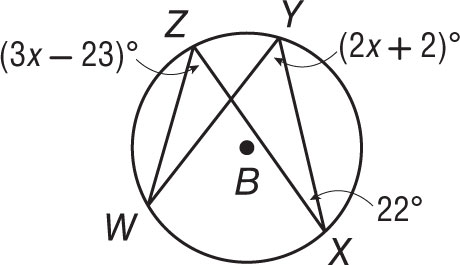 	15. m∠Y 						16. m∠D